Túrakód: TK_Veker-lapos-14,9 /  Táv.: 14,9 km  /  Frissítve: 2021-11-30Túranév: Szent-S-kör / Kerékpáros Terep-túra_Veker-lapos-14,9 kmEllenőrzőpont és résztáv adatok:Feldolgozták: Baráth László, Hernyik András, Valkai Árpád, 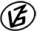 Tapasztalataidat, élményeidet őrömmel fogadjuk! 
(Fotó és videó anyagokat is várunk.)EllenőrzőpontEllenőrzőpontEllenőrzőpontEllenőrzőpontRésztáv (kerekített adatok)Résztáv (kerekített adatok)Résztáv (kerekített adatok)          Elnevezése          ElnevezéseKódjaHelyzeteElnevezéseHosszaHossza1.Spari/R-CSpari/
R-CN46 40.423 E20 17.459TK_Veker-l-14,9 km_1-rt-  -  -  --  -  -  -2.Veker-lapos / 1Vek-l/1N46 41.766 E20 18.105TK_Veker-l-14,9 km_2-rt3,6 km3,6 km3.Veker-lapos / 7Vek-l/7N46 42.292 E20 17.545TK_Veker-l-14,9 km_3-rt1,2 km4,8 km4.Veker-lapos / 10Vek-l/10N46 42.677 E20 15.807TK_Veker-l-14,9 km_4-rt3,3 km8,1 km5.Veker-lapos / 5Vek-l/5N46 41.246 E20 17.049TK_Veker-l-14,9 km_5-rt4,8 km12,9 km6.Spari/R-CSpari/
R-CN46 40.423 E20 17.459-  -  -  -  -  -  -  -  -  -2 km14,9 km